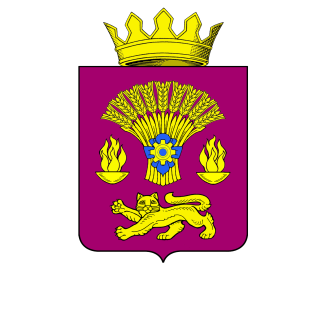 КОТОВСКАЯ РАЙОННАЯ ДУМАВОЛГОГРАДСКОЙ ОБЛАСТИРЕШЕНИЕот 15 декабря  2022 года							№ 60/13-6-РДО согласовании муниципального имуществаКотовского муниципального района Волгоградской области, подлежащего передачи в безвозмездное пользование Принято Котовской районной Думой 			15 декабря 2022 годаВ соответствии с Уставом Котовского муниципального района Волгоградской области, решением Котовской районной Думы от 03 апреля 2018 года № 26-РД «Об утверждении Порядка управления и распоряжения имуществом, находящимся в муниципальной собственности Котовского муниципального района», Котовская районная Дума решила:1. Согласовать перечень муниципального имущества Котовского муниципального района Волгоградской области, подлежащего передаче в безвозмездное пользование государственному бюджетному профессиональному образовательному учреждению «Котовский промышленно–экономический техникум» согласно приложению к настоящему решению.	2. Настоящее решение вступает в силу с момента его обнародования. Председатель Котовской районной Думы			И.М.БороваяПриложение к решениюКотовской районной Думыот 15.12.2022  № 60/13-6-РДПеречень муниципального имущества Котовского муниципального района Волгоградской области, подлежащего передаче в безвозмездное пользование№ п/пНаименование объектаАдрес местонахожденияИндивидуализирующие характеристики имуществаБалансовая стоимость, руб.123451.нежилое зданиеВолгоградская область,  Котовский район, г. Котово, ул. П. Лаврова, д. 3общая площадь 647,1 кв.м, кадастровый номер 34:14:090002:10113986 680,642склад кирпичныйВолгоградская область,  Котовский район, г. Котово, ул. П. Лаврова, д. 366 896,723.изгороди кирпичные Волгоградская область,  Котовский район, г. Котово, ул. П. Лаврова, д. 328 784,244.изгородь металлическаяВолгоградская область,  Котовский район, г. Котово, ул. П. Лаврова, д. 315 586,085.площадка асфальтнаяВолгоградская область,  Котовский район, г. Котово, ул. П. Лаврова, д. 353 690,966.зданиеВолгоградская область, г. Котово, ул. Нефтяников, д. 21общая площадь 619,4 кв.м, кадастровый номер 34:14:090002:101143 321 416,347.газораспределительная сеть – газопровод среднего давления шкафа топливного пункта административного здания «Сельхозэнерго»Волгоградская область, г. Котово, ул. Нефтяников, д. 21протяженность: 927,00 м, кадастровый номер 34:14:000000:33961,00